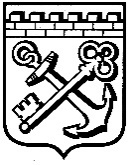 КОМИТЕТ ГРАДОСТРОИТЕЛЬНОЙ ПОЛИТИКИЛЕНИНГРАДСКОЙ ОБЛАСТИПРИКАЗот ______________ № _____Об уточнении Правил землепользования и застройки части территории Отрадненского городского поселенияКировского муниципального района Ленинградской области(в пределах существующих границ города Отрадное)В соответствии со статьей 33 Градостроительного кодекса Российской Федерации, пунктом 1 части 2 статьи 1 областного закона от 7 июля 2014 года      № 45-оз «О перераспределении полномочий в области градостроительной деятельности между органами государственной власти Ленинградской области и органами местного самоуправления Ленинградской области», пунктом 2.13 Положения о Комитете градостроительной политики Ленинградской области, утвержденного постановлением Правительства Ленинградской области от 9 сентября 2019 года № 421, в связи с установлением зоны затопления, приказываю:уточнить Правила землепользования и застройки части территории Отрадненского городского поселения Кировского муниципального района Ленинградской области (в пределах существующих границ города Отрадное), утвержденные решением совета депутатов Отрадненского городского поселения Кировского муниципального района Ленинградской области  от 25 декабря 2013 года № 65 (с изменениями), согласно приложению к настоящему приказу.Председатель комитета                                                                          И.Я.Кулаков